EMOCJE	Towarzyszą nam cały czas, dzięki nim nasze życie jest ekscytujące oraz pełne. Kluczem do zrozumienia siebie jest ich znajomość oraz umiejętność ich rozpoznawania. W pierwszej części materiałów załączam Wam dwie infografiki, które przybliżą Wam funkcje każdej z podstawowych emocji. W drugiej części przesyłam Wam kartę emocji do pracy, prosiłabym byście się z nią zapoznali i spróbowali wypełnić. Jeśli byście mieli trudności z jej wypełnieniem poproście o pomoc rodziców czy opiekunów, co równocześnie pozwoli Wam poznać bliżej swoich bliskich 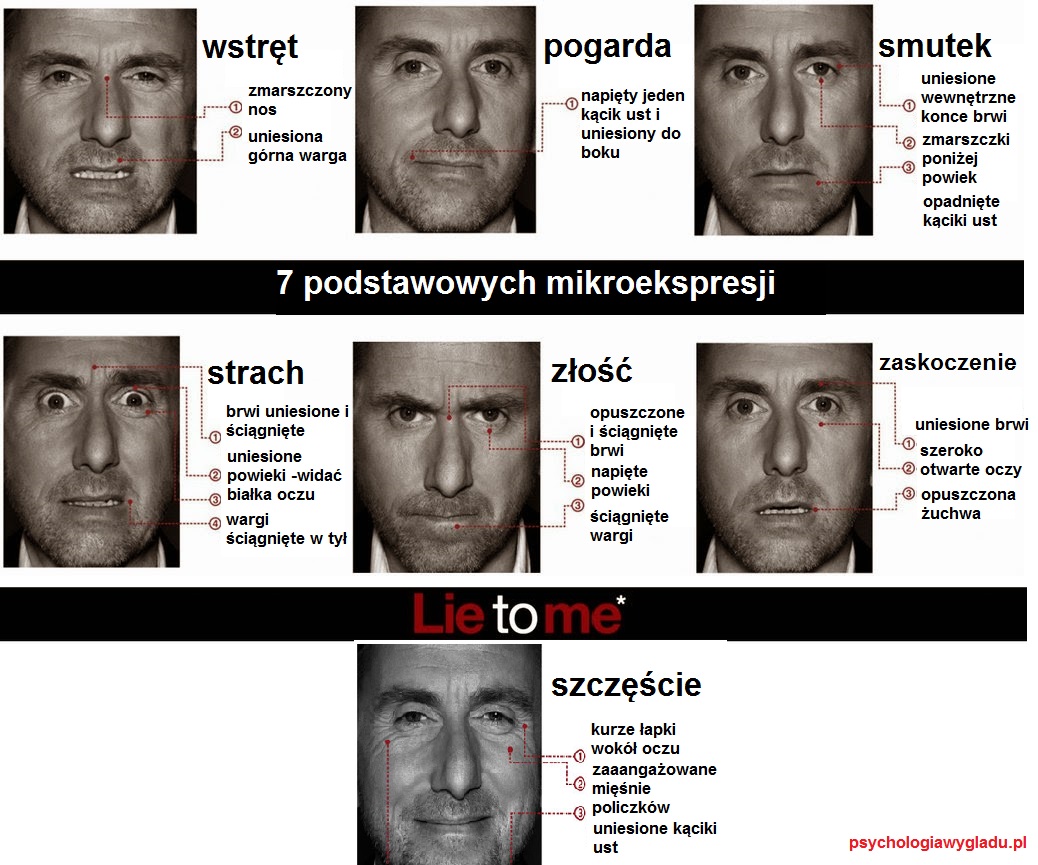 